SEA-5918 - Modelagem Matemática em Bioprocessos AmbientaisResponsável : Rogers RibeiroAluno:Atividade 01O sistema a ser simulado é um tanque de equalização composto por um bomba na sua corrente de entrada e por uma válvula na corrente de saída, de acordo com a Figura 01. O simulador a ser desenvolvido deverá calcular e exibir o nível h em qualquer instante de tempo. O sitema deve permitir o ajuste no valor da corrente de entrada por meio do ajuste do sinal de controle da bomba, u.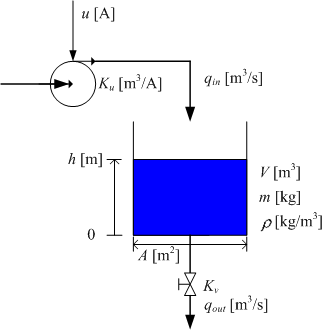 Figura 01: Tanque de equalização.Assumido que os parâmetros utilizados nas expressões a seguir são apresentados na Figura 01:• A densidade do líquido é a mesma na entrada, na saída e no tanque.• O tanque possui paredes verticais.• A massa e o nível líquidos estão relacionados.Assim: 				m(t) = ρ.A.h(t) • A vazão volumétrica de entrada através da bomba é proporcional ao sinal de controle da bomba:qin(t) = Ku.u(t)• A vazão volumétrica da saída através da válvula é proporcional à raiz quadrada da queda de pressão na válvula. Esta queda de pressão é assumida como sendo igual à pressão hidrostática na parte inferior do tanque:Os valores numéricos dos parâmetros são os seguintes:ρ = 1000; //[kg/m3]g = 9.81; //[m/s2]Kv = 0.0005;Ku = 5; //[m3/A]A = 1; //[m2]h_init = 0.5; //[m]h_max = 1; //[m]h_min = 0; //[m]A vazão de entrada é zero (0 m³/s) e após 20 s o valor é de 0.05 m³/s.Assumir que há limites de "alarme" de nível a serem apresentados em conjunto com o nível no simulador. Os limites são:h_AH = 0.9 m (High Level Alarm)h_AL = 0.1 m (Low Level Alarm)a- Construa o diagrama de blocos no scilab e apresente a resposta após 50s.b- Assuma que a vazão afluente ao tanque de equalização apresenta picos durante o período da manhã e no começo da noite, e que esse comportamento pode ser aproximado pela seguinte função:Em que  é a vazão média, é a amplitude da variação da vazão durante o dia. A partir de uma mudança no processo, a vazão de geração de efluente muda após 24h de 1,6 m³/h para 2,4 m³/h. Contrua o diagrama de blocos no scilab, simule o processo para um horizonte de tempo de 10 dias, e discuta os resultados.Assuma:t_stop=240; //[h]timestep=0.1;  //[h]rho=1000; //[kg/m3]g=9.81; //[m/s2]Kv=0.015;A=36; //[m2]h_init=1.5; //[m]h_max=3; //[m]h_min=0; //[m]h_AH=2.5; //[m]h_AL=0.5; //[m]t_u_step=24; //[h]=w0=1.6; //[m3/h]=w1=2.4; //[m3/h]=1,2; //[m3/h]